臺北市立大直高級中學教師專業學習社群會議記錄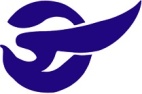          臺北市立大直高級中學教師專業學習社群成果活動名稱104學年度第1學期 國中部 第三次教學研究會 活動時間104年   12 月  17  日  會議內容政令宣導活動地點k書中心2樓主 持 人廖瓊梅紀    錄莊淑娥會議記錄會議記錄會議記錄會議記錄教學研究會：(秀勻組長報告)國中部作業抽查原12/23(三)更正為12/24(四)，期末考出題教師務必提供答案電子檔,以利查詢。期末補考作業於1/20前完成。為配合畢業成績結算，國九補救教學繳交時間由原105/3/11(五)更正為105/02/26(五)國中活化教學之成果，請領召於105/01/18(一)前上傳e課室。教師專業展評鑑網：如有誤植之同仁可至教學組進行補登作業。衛生組(芸函組長)報告：環境教育研習資訊12/17中午12：10-13：00有『感恩小田園分享』，參加者可核環境教育時數2小時。國中部議程：     *寒假作業負責人：健教廖瓊梅(國七正確用藥)     *生涯議題融入課程檢核表於1/11(一)前繳交補救教學負責人：104學年第1學期七年級體育負責人：王玉婷，七年級健教負責人：廖瓊梅八年級體育負責人：江國豪，八年級健教負責人：王玉婷 九年級體育負責人：莊淑娥，九年級健教負責人：廖瓊梅104學年度第一學期國中部各補救教學行事曆：體    育說明會：             健教說明會：          七年級2/16(二)      七年級2/16(二)        八年級2/16(二)      八年級2/16(二)        九年級2/16(二)      九年級2/16(二) 體    育繳交作業：           健教繳交作業：          七年級3/04(五)      七年級3/04(五)        八年級3/04(五)      八年級3/04(五)        九年級2/22(一)止    九年級2/22(一)止臨時動議：無
          散會：  教學研究會：(秀勻組長報告)國中部作業抽查原12/23(三)更正為12/24(四)，期末考出題教師務必提供答案電子檔,以利查詢。期末補考作業於1/20前完成。為配合畢業成績結算，國九補救教學繳交時間由原105/3/11(五)更正為105/02/26(五)國中活化教學之成果，請領召於105/01/18(一)前上傳e課室。教師專業展評鑑網：如有誤植之同仁可至教學組進行補登作業。衛生組(芸函組長)報告：環境教育研習資訊12/17中午12：10-13：00有『感恩小田園分享』，參加者可核環境教育時數2小時。國中部議程：     *寒假作業負責人：健教廖瓊梅(國七正確用藥)     *生涯議題融入課程檢核表於1/11(一)前繳交補救教學負責人：104學年第1學期七年級體育負責人：王玉婷，七年級健教負責人：廖瓊梅八年級體育負責人：江國豪，八年級健教負責人：王玉婷 九年級體育負責人：莊淑娥，九年級健教負責人：廖瓊梅104學年度第一學期國中部各補救教學行事曆：體    育說明會：             健教說明會：          七年級2/16(二)      七年級2/16(二)        八年級2/16(二)      八年級2/16(二)        九年級2/16(二)      九年級2/16(二) 體    育繳交作業：           健教繳交作業：          七年級3/04(五)      七年級3/04(五)        八年級3/04(五)      八年級3/04(五)        九年級2/22(一)止    九年級2/22(一)止臨時動議：無
          散會：  教學研究會：(秀勻組長報告)國中部作業抽查原12/23(三)更正為12/24(四)，期末考出題教師務必提供答案電子檔,以利查詢。期末補考作業於1/20前完成。為配合畢業成績結算，國九補救教學繳交時間由原105/3/11(五)更正為105/02/26(五)國中活化教學之成果，請領召於105/01/18(一)前上傳e課室。教師專業展評鑑網：如有誤植之同仁可至教學組進行補登作業。衛生組(芸函組長)報告：環境教育研習資訊12/17中午12：10-13：00有『感恩小田園分享』，參加者可核環境教育時數2小時。國中部議程：     *寒假作業負責人：健教廖瓊梅(國七正確用藥)     *生涯議題融入課程檢核表於1/11(一)前繳交補救教學負責人：104學年第1學期七年級體育負責人：王玉婷，七年級健教負責人：廖瓊梅八年級體育負責人：江國豪，八年級健教負責人：王玉婷 九年級體育負責人：莊淑娥，九年級健教負責人：廖瓊梅104學年度第一學期國中部各補救教學行事曆：體    育說明會：             健教說明會：          七年級2/16(二)      七年級2/16(二)        八年級2/16(二)      八年級2/16(二)        九年級2/16(二)      九年級2/16(二) 體    育繳交作業：           健教繳交作業：          七年級3/04(五)      七年級3/04(五)        八年級3/04(五)      八年級3/04(五)        九年級2/22(一)止    九年級2/22(一)止臨時動議：無
          散會：  教學研究會：(秀勻組長報告)國中部作業抽查原12/23(三)更正為12/24(四)，期末考出題教師務必提供答案電子檔,以利查詢。期末補考作業於1/20前完成。為配合畢業成績結算，國九補救教學繳交時間由原105/3/11(五)更正為105/02/26(五)國中活化教學之成果，請領召於105/01/18(一)前上傳e課室。教師專業展評鑑網：如有誤植之同仁可至教學組進行補登作業。衛生組(芸函組長)報告：環境教育研習資訊12/17中午12：10-13：00有『感恩小田園分享』，參加者可核環境教育時數2小時。國中部議程：     *寒假作業負責人：健教廖瓊梅(國七正確用藥)     *生涯議題融入課程檢核表於1/11(一)前繳交補救教學負責人：104學年第1學期七年級體育負責人：王玉婷，七年級健教負責人：廖瓊梅八年級體育負責人：江國豪，八年級健教負責人：王玉婷 九年級體育負責人：莊淑娥，九年級健教負責人：廖瓊梅104學年度第一學期國中部各補救教學行事曆：體    育說明會：             健教說明會：          七年級2/16(二)      七年級2/16(二)        八年級2/16(二)      八年級2/16(二)        九年級2/16(二)      九年級2/16(二) 體    育繳交作業：           健教繳交作業：          七年級3/04(五)      七年級3/04(五)        八年級3/04(五)      八年級3/04(五)        九年級2/22(一)止    九年級2/22(一)止臨時動議：無
          散會：  備註相關資料如附件(一) 相關資料如附件(一) 相關資料如附件(一) 研習(會議)名稱104學年度第1學期 國中部 第三次教學研究會研習(會議)時間104年 12 月17 日研習(會議)內容政令宣導研習(會議)地點k書中心2樓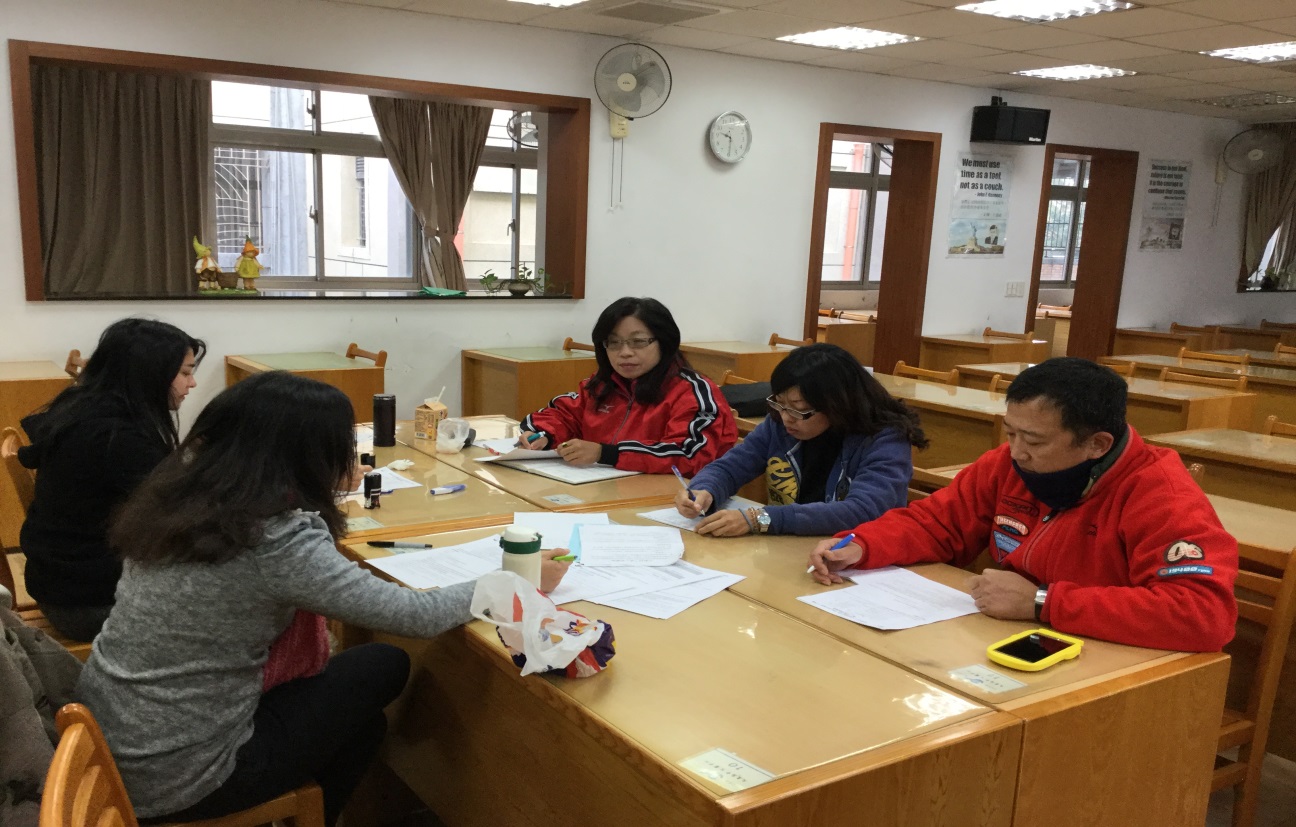 圖一、圖一、圖一、圖一、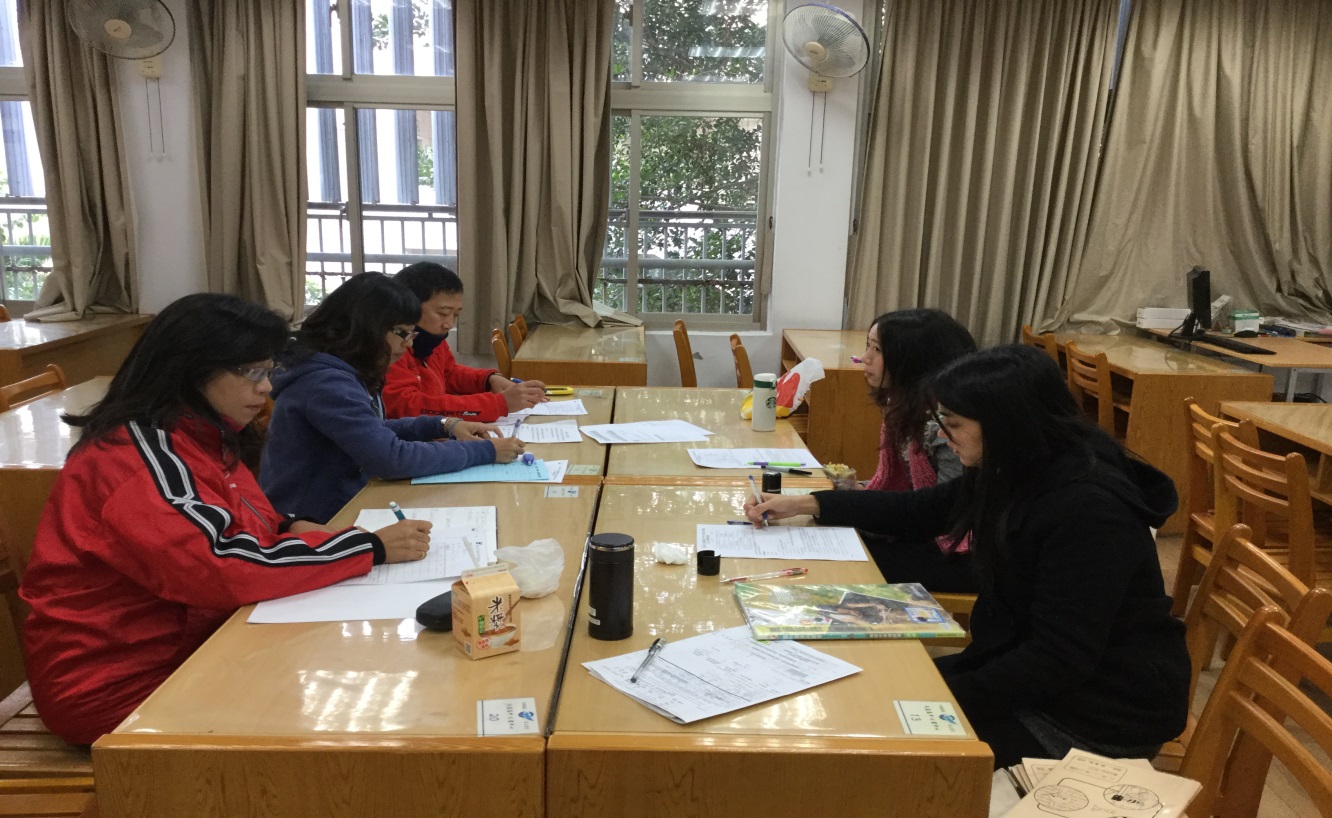 圖二、圖二、圖二、圖二、